Общеобразовательная автономная   некоммерческая организация«Гимназия имени Петра Первого»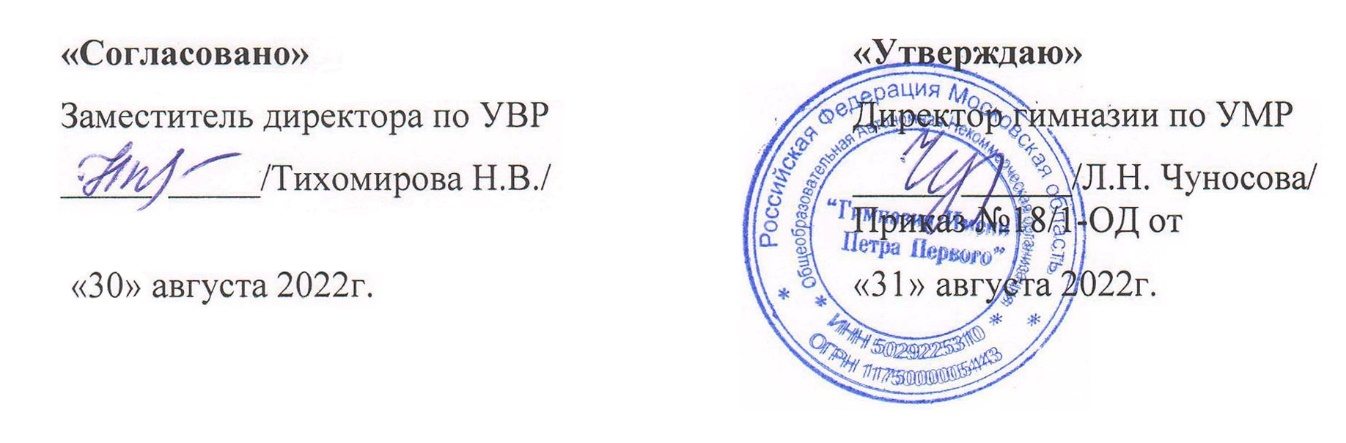 РАБОЧАЯ ПРОГРАММА учителя истории и обществознаниявысшей квалификационной категорииМирошника Александра Николаевичапо учебному предмету «История» для 9 класса  2022 – 2023 учебный годПОЯСНИТЕЛЬНАЯ ЗАПИСКАРабочая программа предназначена для изучения учебного предмета «История» в 9 классе, составлена в соответствии с нормативно-правовыми документами:Федеральный закон от 29 декабря 2012 года № 273 «Об образовании в Российской Федерации»;Постановление Главного государственного санитарного врача России от 24.11.2015 № 81 «О внесении изменений № 3 в СанПиН 2.4.2.2821-10 «Санитарно-эпидемиологические требования к условиям и организации обучения, содержания в общеобразовательных организациях»;Постановление Главного государственного санитарного врача Российской Федерации от 28.09.2020 «Об утверждении санитарных правил СП 2.4.3648-20 «Санитарно-эпидемиологические требования к организации воспитания и обучения, отдыха и оздоровления детей и молодежи»;Реестр примерных основных общеобразовательных программ Министерства Просвещения Российской Федерации;Распоряжение Министерства образования Московской области от 23.03.2020 № Р-231 «О введении федерального государственного образовательного стандарта среднего общего образования в опережающем режиме в общеобразовательных организациях Московской области в 2022/2023  учебном году;Приказ Минпросвещения России от 20.05.2020 № 254 «Об утверждении федерального перечня учебников, допущенных к использованию при реализации имеющих государственную аккредитацию образовательных программ начального общего, основного общего, среднего общего образования организациями, осуществляющими образовательную деятельность»;Приказ Минпросвещения России от 23 декабря 2020 года №766 «О внесении изменений в федеральный перечень учебников, допущенных к использованию при реализации имеющих государственную аккредитацию образовательных программ начального общего, основного общего, среднего общего образования организациями, осуществляющими образовательную деятельность, утвержденный приказом Министерства просвещения Российской Федерации от 20 мая 2020 г. № 254»;Авторская программа по курсу «История России. 9 класс. В 2-х частях». М.: АО «Издательство «Просвещение» под редакцией Торкунова А.В. Юдовской А.Я., 2020. Авторская программа по курсу «Всеобщая история. Новейшая история. 9 класс». Баранов П.А., Ванюшкина Л.М./Под ред. Искендерова А.А. «М.: АО «Издательство «Просвещение», 2019.        ОБЩАЯ ХАРАКТЕРИСТИКА УЧЕБНОГО ПРЕДМЕТА «ИСТОРИЯ Предмет «История» в 9 классе включает два курса: Всеобщая история Нового времени– 24 часа и История России Нового времени – 44 часа (согласно Примерной программы основного общего образования по истории). Изучая историю в 9 классе, учащиеся получают представление об историческом пути, судьбах ее народа, культуре. Место и роль исторического знания в образовании школьников обусловлены его познавательными и мировоззренческими свойствами, вкладом в духовно-нравственное становление личности человека. В современной России историческое образование служит важнейшим ресурсом социально-экономического, политического и культурного  развития общества и его граждан. Роль учебного предмета «История» в подготовке 9 классников  к жизни в современном обществе в значительной мере связана с тем, насколько он помогает им ответить на сущностные вопросы миропознания, миропонимания и мировоззрения: кто я? Кто мы? Кто они? Что значит жить вместе в одном мире? Как связаны прошлое и современность? Ответы предполагают, во-первых, восприятие подростками основополагающих ценностей и исторического опыта своей страны, своей этнической, религиозной, культурной общности и, во-вторых, освоение ими знаний по истории человеческих цивилизаций и характерных особенностей исторического пути других народов мира. Учебный предмет «История» дает учащимся   широкие возможности самоидентификации в культурной среде, соотнесения себя как личности с социальным опытом человечества. История служит богатейшим источником представлений о человеке, его взаимодействии с природой, об общественном существовании. Существенным вкладом данного учебного предмета в образование и развитие личности является историзм как принцип познания и мышления, предполагающий осознание принадлежности общественных явлений к тому или иному времени, неповторимости конкретных событий и вместе с тем изменения, движения самого бытия человека и общества. Изучение истории предусматривает соотнесение прошлого и настоящего.  Место предмета «История» в системе школьного образования определяется его познавательным и мировоззренческим значением, воспитательным потенциалом, вкладом в становление личности молодого человека. История представляет собирательную картину жизни людей во времени, их социального, созидательного, нравственного опыта. Она служит важным ресурсом самоидентификации личности в окружающем социуме, культурной среде от уровня семьи до уровня своей страны и мира в целом. История дает возможность познания и понимания человека и общества в связи прошлого, настоящего и будущего.ЦЕЛИ И ЗАДАЧИ ИЗУЧЕНИЯ УЧЕБНОГО ПРЕДМЕТА  «ИСТОРИЯ»Цели:	- воспитание гражданственности, национальной идентичности, развитие мировоззренческих убеждений учащихся на основе осмысления ими исторически сложившихся культурных, религиозных, этнонациональных традиций, нравственных и социальных установок, идеологических доктрин;	- развитие способности понимать историческую обусловленность явлений и процессов современного мира, определять собственную позицию по отношению к окружающей реальности, соотносить свои взгляды и принципы с исторически возникшими мировоззренческими системами;	- освоение систематизированных знаний об истории человечества, формирование целостного представления о месте и роли России во всемирно-историческом процессе;	- овладение умениями и навыками поиска, систематизации и комплексного анализа исторической информации;	- формирование исторического мышления – способности рассматривать события и явления с точки зрения их исторической обусловленности, сопоставлять различные версии и оценки исторических событий и личностей, определять собственное отношение к дискуссионным проблемам прошлого и современности.Задачи обучения. Предметные задачи:овладение учащимися знаниями об основных этапах развития человеческого общества с древности до наших дней в социальной, экономической, политической, духовной и нравственной сферах при особом внимании к месту и роли России во всемирно-историческом процессе; развитие способности учащихся анализировать содержащуюся в различных источниках информацию о событиях и явлениях прошлого и настоящего, руководствуясь принципом историзма, в их динамике, взаимосвязи и взаимообусловленности; формирования умения воспринимать событие, явление в пространстве и времени, в историческом движении, вычленять периоды и этапы исторического процесса.	Межпредметные задачи:овладение законченным систематизированным комплексом социально значимой информации, почерпнутой также на уроках обществознания, географии, литературы, естествознания. 	Личностные задачи:формирование у учащихся ориентиров для гражданской, этнонациональной, социальной, культурной самоидентификации в окружающем мире;воспитание учащихся в духе патриотизма, уважения к своему Отечеству — многонациональному Российскому государству, в соответствии с идеями взаимопонимания, толерантности и мира между людьми и народами, в духе демократических ценностей современного общества;формирование у школьников умений применять исторические знания для осмысления сущности современных общественных явлений, в общении с другими людьми в современном поликультурном, полиэтничном и многоконфессиональном обществе.В 9-ом классе задачей курса истории является «погружение» учащегося в эпоху, формирование понимания ее «духа» через мысли людей, вещи, события, процессы и явления. Программа предполагает знакомство учащихся с некоторыми документальными источниками. На элементарном уровне происходит ознакомление учащихся с путями формирования исторического знания, вследствие чего у школьников складывается критический взгляд на события и их оценки, на мотивы поступков исторических деятелей.Реализация данной программы предполагает широкое использование межпредметных связей с географией, изобразительным искусством, литературой, обществознанием, естествознанием.В преподавании истории предполагается реализовать компетентностный,  системно-деятельностный, личностно-ориентированный подходы.Формами текущего и итогового контроля являются контрольные срезы, тестовые формы контроля, выполнение практических работ,  работа по источникам, контрольные работы в форме тестов по типу ГИА (ОГЭ).МЕСТО УЧЕБНОГО ПРЕДМЕТА «ИСТОРИЯ»  В  УЧЕБНОМ ПЛАНЕПрограмма составлена с учетом количества часов, отводимого на изучение предмета «История» учебным планом: на базовом уровне в  9 классе по 2 учебных часа в  неделю при 34 учебных неделях. Авторская программа разработана на 68 часов.     ПЛАНИРУЕМЫЕ РЕЗУЛЬТАТЫ ОСВОЕНИЯ ПРЕДМЕТА Личностные:	- осознание своей идентичности как гражданина страны, члена семьи, этнической и религиозной группы, локальной и региональной общности;	- освоение гуманистических традиций и ценностей современного общества, уважение прав и свобод человека;	- понимание культурного многообразия мира, уважение к культуре своего и других народов, толерантность	- уважительное отношение к прошлому, к культурному и историческому наследию через понимание исторической обусловленности и мотивации поступков людей предшествующих эпохМетапредметные результаты:	- способность сознательно организовывать и регулировать свою деятельность - учебную, общественную и др.	- овладение умениями работать с учебной и внешкольной информацией (анализировать и обобщать факты, составлять простой и развернутый план, тезисы, конспект, формулировать и обосновывать выводы), использовать современные источники информации, в том числе материалы на электронных носителях;	- способность решать творческие задачи, представлять результаты своей деятельности в различных формах (сообщение, презентация)готовность к сотрудничеству с соучениками, коллективной работе, освоение основ межкультурного взаимодействия в школе и социальном окружении;	- активно применять знания и приобретенные умения, освоенные в школе и в повседневной жизни, продуктивно взаимодействовать с другими людьми в социуме	- применять начальные исследовательские умения при решении поисковых задачПредметные результаты:	- овладение целостными представлениями об историческом пути человечества как необходимой основы для миропонимания и познания современного общества, истории собственной страны;	- способность применять понятийный аппарат исторического знания и приемы исторического анализа для раскрытия сущности и значения событий и явлений прошлого и современности в курсе всеобщей истории;	- способность соотносить историческое время и историческое пространство, действия и поступки личностей во времени и пространстве;	- овладения умениями изучать и систематизировать информацию из различных исторических и современных источников, раскрывая ее социальную ценность, читать историческую карту и ориентироваться в ней;	- расширение опыта оценочной деятельности на основе осмысления жизни и деяний личностей и народов в истории своей страны и человечества в целом	- готовность применять исторические знания для выявления и сохранения  исторических и культурных памятников своей страны и мираФормы организации учебной деятельности:Презентация творческих работРолевые и интеллектуальные игрыВикторины и конкурсыСОДЕРЖАНИЕ УЧЕБНОГО ПРЕДМЕТА «ИСТОРИЯ» 9 КЛАСС Курс по всеобщей историиЗавершение промышленного переворота. достижения Англии в развитии машинного производства. Изобретения Ж. М. Жаккара. дальнейшее углубление экономических процессов, связанных с промышленным переворотом. Завершение в Англии аграрной революции. Развитие машиностроения. Переворот в средствах транспорта. Паровоз. Железнодорожное строительство. Изобретения Эванса, Тревитика. Автомобиль Г. Форда. дорожное строительство. Братья Монгольфье, Ж. Шарль: создание аэростата. Ф. фон Цеппелин и его изобретение. Военная техника. Новые источники энергии. Открытие электрической энергии и способы её использования. Революция в средствах связи. Развитие транспортных сетей сократило пространство и время. Интеграция мира в единую экономическую систему. Монополистический капитализм, или империализм, его черты.Ускорение темпов промышленной революции. Нарастание миграционных процессов. Урбанизации. Индустриальная революция и изменение социальной структуры общества. Изменение политической и экономической сущности аристократии. Развитие новых основных классов капиталистического общества: буржуазия и рабочий класс. Средний класс. Гримасы капитализма: эксплуатация женского и детского труда. Женское движение. Человек в системе капиталистических отношений.Технический прогресс и повседневность. Городской рельсовый путь. Распространение периодической печати. Газета в городе. Зингер: бытовая швейная машина. Новое представление о комфорте быта. дальнейшее развитие и совершенствование средств связи. Рост культуры города. Музыка. Велосипед. Фотография. Пишущая машинка. Культура покупателя и продавца. Изменения в моде. Новые развлечения.Причины нарастания открытий в области математики, физики, химии, биологии, медицины в ХIХ в. Социальный эффект научных открытий и достижений. Социальный эффект открытия электрической энергии. Роль учения Ч. Дарвина для формирования нового мировоззрения. Микробиология. достижения медицины. Роль и развитие образования в капиталистическом обществе. Кризис традиционных форм культуры, поиск новых. Утрата значимости идей и ценностей эпохи Просвещения. Рационализм и критический реализм. Натурализм. Романтизм. Новое поколение «наследников» Робинзона в произведениях О. Бальзака и Ч. Диккенса. Новые герои Франции Э. Золя.Промышленный переворот в Англии и революция во Франции формируют новую эпоху в европейской художественной культуре. Реализация идеи раскрытия трагических противоречий между гармоничной личностью и обществом. Нарастание скорости взаимообмена новым в искусстве. Классицизм в живописи. Эпоха романтизма в живописи: Ф. Гойя как преддверие реализма. Т. Жерико и Э. Делакруа. Карикатура и графика О. Домье. Реализм: Ж. Милле. Критический реализм: Г. Курбе. двенадцать лет истории французского импрессионизма: Э. Мане, К. Моне, К. Писарро, О. Ренуар, Э. Дега, Ж. Сер и П. Синьяк. Конец импрессионизма. Скульптор О. Роден. Постимпрессионизм: П. Сезанн, П. Гоген, Ван Гог. Музыка: Ф. Шопен, Д. Верди, Ж. Бизе, К. Дебюсси. Симфоническое искусство. Театр. Кинематограф. Архитектура Нового времени и Нового Света. Философы о социальных перспективах общества в эпоху промышленного переворота. Либерализм и консерватизм: альтернативы общественного развития. Социалистические учения первой половины ХIХ в.: Р. Оуэн, А. Сен-Симон, Ш. Фурье.Утопический социализм о путях преобразования общества. К. Маркс и Ф. Энгельс об устройстве и развитии общества. Революционный социализм — марксизм. Рождение ревизионизма. Э. Бернштейн. Анархизм.От Франции революционной к Франции буржуазной. Революционер на троне. Режим личной власти Наполеона Бонапарта. Наполеоновская империя. Внутренняя политика консульства и империи. Завоевательные войны консульства и империи. Французский гражданский кодекс.Французское общество во времена империи. Франция и Англия. Поход в Россию. Причины ослабления империи Наполеона Бонапарта. Крушение наполеоновской империи. Освобождение европейских государств. Вступление союзников в Париж. Реставрация Бурбонов. Сто дней императора Наполеона. Венский конгресс. Священный союз и новый европейский порядок. Новая идеология и система международных отношений.Англия в первой половине ХIХ в. Противоречия и социальные реформы. Билль о реформе. Возвращение партии вигов. Парламентская реформа 1832 г. и её социальные последствия. Чартизм: неоднородность идей, требований. Предотвращение революции в 40-е гг. ХIХ в. «Эпоха Викторианского компромисса». Окончательное утверждение парламентского режима. Англия — «мастерская мира». Тред-юнионы и их роль в создании основ социального государства. Направления и особенности внешней политики Англии. Величие и достижения внутренней и внешней политики Британской империи.Промышленная революция продолжается. Франция: экономическая жизнь и политическое устройство после реставрации Бурбонов. Компромисс короля и новой Франции. Герцог Ришелье. Революция 1830 г. Переход французской короны к Орлеанской династии. Упрочение парламентского строя. Кризис Июльской монархии. Выступления лионских ткачей. Бланкизм. Политический кризис накануне революции 1848 г.Мировой промышленный кризис и его последствия для французской экономики. Вооружённое восстание и победа революции над Июльской монархией. Требование провозглашения республики. Временное правительство и его попытки выйти из кризиса. Учредительное собрание. Социальное недовольство. Вторая республика, Лун Бонапарт Наполеон. Режим Второй империи Наполеона III. Завершение промышленного переворота во Франции. Оформление олигархической власти во Франции. Внешняя политика Второй империиГерманский союз. Экономика, политика и борьба за объединение Германии. Влияние событий во Франции и Италии на политическую ситуацию в Германии. Победа революционного восстания в Берлине. Франкфуртский парламент. Поражение революции. дальнейшая модернизация страны во имя её объединения. Вильгельм 1 и «железный канцлер» Отто фон Бисмарк. Соперничество Пруссии с Австрией за лидерство среди немецких государств. Война с Австрией и победа при Садове. Образование  Северогерманского союзаРаздробленность Италии согласно Венскому конгрессу. Экономическое отставание Италии. Борьба за независимость и национальное объединение Италии. Мировой промышленный кризис и Италия. Начало революции. Национальные герои Италии — Дж. Гарибальди и д. Мадзини. Поражение итальянской революции и его причины. Усиление Сардинского королевства. К. Кавур. Сицилия и Гарибальди. Национальное объединение Италии. Роль Пьемонта.Кризис империи Наполеона III. Отто фон Бисмарк. Западня для Наполеона III. Франко-прусская война и Парижская коммуна. Седанская катастрофа и конец Второй империи во Франции. Третья республика во Франции и конец франко-прусской войне. Завершение объединения Германии «железом и кровью» и провозглашение Германской империи. Восстание в Париже. Парижская коммуна. Попытка реформ. Поражение Коммуны: бунт или подвиг парижан?Господство старых порядков. Наступление эпохи национального возрождения. Революционный кризис. Поражение революции в Венгрии. Австро-венгерское соглашение: империя Габсбургов преобразуется в двуединую монархию Австро-Венгрию. Политическое устройство Австро-Венгрии. «Лоскутная империя». Ограниченность прав и свобод населения. Начало промышленной революции. Развитие национальных культур и самосознания народов. Начало промышленной революции. Внешняя политика.США — страна от Атлантики до Тихого океана. «Земельная и «золотая» лихорадка — увеличение потока переселенцев.Особенности промышленного переворота и экономическое развитие в первой половине ХIХ в. С. Маккормик. Фермер — идеал американца. Плантаторский Юг. Аболиционизм. Восстание Джона Брауна. Конфликт между Севером и Югом. Начало Гражданской войны. Авраам Линкольн. Отмена рабства. Закон-о гомстедах. Победа северян над Югом. Значение Гражданской войны и политики А. Линкольна.Патриотическое движение креолов. Национально-освободительная борьба народов Латинской Америки. Время освободителей: С. Боливар. Итоги и значение освободительных войн. Образование и особенности развития независимых государств в Латинской Америке. «Век каудильо» — полоса государственных переворотов и нестабильности. Инерционность развития экономики. Латиноамериканский «плавильный котёл» (тигль). Особенности католичества в Латинской Америке.Смена торговой колонизации на империалистическую. Нарастание неравноправной интеграции стран Запада и Востока. Кризис традиционализма. Слабость противостоять натиску западной цивилизации. Насильственное «открытие» Японии европейскими державами. Начало эры «просвещённого» правления. Реформы Мэйдзи. Эпоха модернизации традиционной Японии. Реформы управления государством. Новые черты экономического развития и социальной структуры общества. Изменения в образе жизни общества. Поворот к национализму. Внешняя политика.Насильственное «открытие» Китая. Опиумные войны. Колонизация Китая европейскими государствами. Хун Сюцюань: движение тайпинов и тайпинское государство. Цыси и политика самоусиления. Курс на модернизацию страны не состоялся. Раздел Китая на сферы влияния. Кан Ю-вэй: «Сто дней реформ» и их последствия. Восстание ихэтуаней. Новая политика императрицы Циси. Превращение Китая в полуколонию индустриальных держав.Индия — «жемчужина Британской короны». Влияние Ост-Индской кампании на развитие страны. Колониальная политика Британской империи в Индии. Методы насильственного разрушения традиционного общества. Насильственное вхождение Индии в мировой рынок. Гибель ручного ремесленного производства в Индии. Индустриализация индийской промышленности. Социальные контрасты Индии. Изменение социальной структуры. Восстание сипаев (1857—1859). Индийский Национальный Конгресс. (ИНК). Балгангадхар Тилак.Таинственный континент. Культы и религии. Традиционное общество на африканском континенте. Занятия населения. Раздел Африки европейскими державами. Независимые государства Либерия и Эфиопия: необычные судьбы для африканского континента. Успехи Эфиопии в борьбе за независимость. Особенности колонизации Южной Африки. Восстания гереро и готтентотов. Европейская колонизация Африки.Германская  империя:  борьба  за  «место  под  солнцем».  Пруссия  во  главе  империи. Изменения  в  политическом  устройстве  объединённой  Германии.  Ускорение  темпов экономического  развития.  Направления  модернизации  экономики.  Юнкерство  и крестьянство. Монополистический  капитализм  и  его  особенности  в  Германии.  Бисмарк  и внутренняя  оппозиция.  «Исключительный  закон  против  социалистов».  Политика  «нового курса»  О.  Бисмарка  —  прогрессивные  для  Европы  социальные  реформы.  Вильгельм  II  в стремлении личной власти. От «нового курса» к «мировой политике». Борьба за «место под солнцем». Национализм. Подготовка  войне.  Великобритания: конец Викторианской эпохи. Реформирование  —  неотъемлемая  часть  курса  английского  парламента.  Двухпартийная система. Эпоха реформ. У. Гладстон. Бенджамин Дизраэли и вторая избирательная реформа 1867  г.  Черты  гражданского  общества  и  правового  государства.  Особенности экономического  развития  Великобритании.  Создание  Британской  империи:  «единый  флаг, единый  флот,  единая  империя,  единая  корона».  Рождение лейбористской  партии.  Д.  Р. Макдональд. Реформы во имя классового мира. Дэвид Ллойд Джордж. Монополистический капитализм по-английски. Ирландский вопрос. Внешняя политика. Колониальные захваты. Франция:  Третья  республика.  Последствия  Франко-прусской  войны  для  Франции. Замедление  темпов  экономического  развития.  Проблемы  французской  деревни.  От свободной конкуренции к монополистическому капитализму. Экспорт капиталов. Борьба за республику.  Третья  республика  и  её  политическое  устройство.  Демократические  реформы. Реформы  радикалов.  Развитие  коррупции  во  власти.  Социальные  движения.  Франция  — колониальная  империя.  Первое  светское  государство  среди  европейских  государств. Реваншизм и подготовка к войне.Италия:  время  реформ  и  колониальных  захватов.  Цена  объединения  Италии. Конституционная монархия. Причины медленного развития капитализма. Роль государства в индустриализации  страны.  Особенности  монополистического  капитализма  в  Италии. «Мирное  экономическое  проникновение».  Эмиграция  —  плата  за  отсталость  страны. Движения  протеста.  Эра  Дж.  Джолитти.  Переход  к  реформам.  Внешняя  политика. Колониальные войны. От  Австрийской  империи  к  Австро-Венгрии:  поиски  выхода  из  кризиса.  Господство старых порядков. Наступление эпохи национального возрождения. Революционный кризис. Поражение революции в Венгрии. Австро-венгерское соглашение: преобразование империи Габсбургов  в  двуединую  монархию  Австро-Венгрию.  Политическое  устройство  Австро-Венгрии.  «Лоскутная  империя».  Ограниченность  прав  и  свобод  населения.  Начало промышленной  революции.  Развитие  национальных  культур  и  самосознания  народов. Начало промышленной революции. Внешняя политика. США в XIX в.: модернизация, отмена рабства и сохранение республики. США — страна от Атлантики до Тихого океана. «Земельная» и «золотая» лихорадки — увеличение потока переселенцев. Особенности промышленного переворота и экономическое развитие в первой половине  XIX  в.  С.  Маккормик.  Фермер  —  идеал  американца.  Плантаторский  Юг. Аболиционизм.  Восстание  Джона  Брауна.  Конфликт  между  Севером  и  Югом.  Начало Гражданской войны. Авраам Линкольн. Отмена рабства. Закон о гомстедах. Победа северян над Югом. Значение Гражданской войны и политики А. Линкольна. США: империализм и вступление в мировую политику. Причины быстрого экономического развития США после Гражданской  войны.  Отношение  к  образованию  и  труду.  Расслоение  фермерства. Монополистический  капитализм:  господство  трестов,  финансовая  олигархия.  США  — президентская  республика.  Структура  неоднородного  американского  общества.  Расизм.  Положение рабочих. Американская федерация труда. Теодор Рузвельт и политика реформ на  укрепление гражданского общества и правового государства. Доктрины: Монро, «открытых  дверей», «дипломатии  большой  дубинки»,  «дипломатии  доллара». Империалистическая внешняя политика США на континенте и за его пределами.История России. Российская империя в XIX – начале XX вв.Россия на пути к реформам (1801–1861)Александровская эпоха: государственный либерализм        Проекты либеральных реформ Александра I. Внешние и внутренние факторы. Негласный комитет и «молодые друзья» императора. Реформы государственного управления. М.М. Сперанский.   Отечественная война 1812 г.      Эпоха 1812 года. Война России с Францией 1805-1807 гг. Тильзитский мир. Война со Швецией 1809 г. и присоединение Финляндии. Война с Турцией и Бухарестский мир 1812 г. Отечественная война 1812 г. – важнейшее событие российской и мировой истории XIX в. Венский конгресс и его решения. Священный союз. Возрастание роли России после победы над Наполеоном и Венского конгресса. Либеральные и охранительные тенденции во внутренней политике. Польская конституция 1815 г. Военные поселения. Дворянская оппозиция самодержавию. Тайные организации: Союз спасения, Союз благоденствия, Северное и Южное общества. Восстание декабристов 14 декабря 1825 г.      Николаевское самодержавие: государственный консерватизм       Реформаторские и консервативные тенденции в политике Николая I. Экономическая политика в условиях политической консервации. Государственная регламентация общественной жизни: централизация управления, политическая полиция, кодификация законов, цензура, попечительство об образовании. Крестьянский вопрос. Реформа государственных крестьян П.Д. Киселева 1837-1841 гг. Официальная идеология: «православие, самодержавие, народность». Формирование профессиональной бюрократии. Прогрессивное чиновничество: у истоков либерального реформаторства. Расширение империи: русско-иранская и русско-турецкая войны. Россия и Западная Европа: особенности взаимного восприятия. «Священный союз». Россия и революции в Европе. Восточный вопрос. Распад Венской системы в Европе. Крымская война. Героическая оборона Севастополя. Парижский мир 1856 г.      Крепостнический социум. Деревня и город          Сословная структура российского общества. Крепостное хозяйство. Помещик и крестьянин, конфликты и сотрудничество. Промышленный переворот и его особенности в России. Начало железнодорожного строительства. Москва и Петербург: спор двух столиц. Города как административные, торговые и промышленные центры. Городское самоуправление.      Культурное пространство империи в первой половине XIX в.         Национальные корни отечественной культуры и западные влияния. Государственная политика в области культуры. Основные стили в художественной культуре: романтизм, классицизм, реализм. Ампир как стиль империи. Культ гражданственности. Золотой век русской литературы. Формирование русской музыкальной школы. Театр, живопись, архитектура. Развитие науки и техники. Географические экспедиции. Открытие Антарктиды. Деятельность Русского географического общества. Школы и университеты. Народная культура. Культура повседневности: обретение комфорта. Жизнь в городе и в усадьбе. Российская культура как часть европейской культуры.      Пространство империи: этнокультурный облик страны .      Народы России в первой половине XIX в. Многообразие культур и религий Российской империи. Православная церковь и основные конфессии (католичество, протестантство, ислам, иудаизм, буддизм). Взаимодействие народов. Особенности административного управления на окраинах империи. Царство Польское. Польское восстание 1830–1831 гг. Присоединение Грузии и Закавказья. Кавказская война. Движение Шамиля.     Формирование гражданского правосознания. Основные течения общественной  мысли.         Западное просвещение и образованное меньшинство: кризис традиционного мировосприятия. «Золотой век» дворянской культуры. Идея служения как основа дворянской идентичности. Эволюция дворянской оппозиционности. Формирование генерации просвещенных людей: от свободы для немногих к свободе для всех. Появление научных и литературных обществ, тайных политических организаций. Распространение либеральных идей. Декабристы – дворянские революционеры. Культура и этика декабристов.Общественная жизнь в 1830 – 1850-е гг. Роль литературы, печати, университетов в формировании независимого общественного мнения. Общественная мысль: официальная идеология, славянофилы и западники, зарождение социалистической мысли. Складывание теории русского социализма. А.И.Герцен. Влияние немецкой философии и французского социализма на русскую общественную мысль. Россия и Европа как центральный пункт общественных дебатов. Россия в эпоху реформПреобразования Александра II: социальная и правовая модернизация          Реформы 1860-1870-х гг. – движение к правовому государству и гражданскому обществу. Крестьянская реформа 1861 г. и ее последствия. Крестьянская община. Земская и городская реформы. Становление общественного самоуправления. Судебная реформа и развитие правового сознания. Военные реформы. Утверждение начал всесословности в правовом строе страны. Конституционный вопрос. Многовекторность внешней политики империи. Завершение Кавказской войны. Присоединение Средней Азии. Россия и Балканы. Русско-турецкая война 1877-1878 гг. Россия на Дальнем Востоке. Основание Хабаровска. «Народное самодержавие» Александра III.         Идеология самобытного развития России. Государственный национализм. Реформы и «контрреформы». Политика консервативной стабилизации. Ограничение общественной самодеятельности. Местное самоуправление и самодержавие. Независимость суда и администрация. Права университетов и власть попечителей. Печать и цензура. Экономическая модернизация через государственное вмешательство в экономику. Форсированное развитие промышленности. Финансовая политика. Консервация аграрных отношений. Пространство империи. Основные сферы и направления внешнеполитических интересов. Упрочение статуса великой державы. Освоение государственной территории.      Пореформенный социум. Сельское хозяйство и промышленность       Традиции и новации в жизни пореформенной деревни. Общинное землевладение и крестьянское хозяйство. Взаимозависимость помещичьего и крестьянского хозяйств. Помещичье «оскудение». Социальные типы крестьян и помещиков. Дворяне-предприниматели. Индустриализация и урбанизация. Железные дороги и их роль в экономической и социальной модернизации. Миграции сельского населения в города. Рабочий вопрос и его особенности в России. Государственные, общественные и частнопредпринимательские способы его решения.       Культурное пространство империи во второй половине XIX в. Культура и быт народов России во второй половине XIX в. Развитие городской культуры. Технический прогресс и перемены в повседневной жизни. Развитие транспорта, связи. Рост образования и распространение грамотности. Появление массовой печати. Роль печатного слова в формировании общественного мнения. Народная, элитарная и массовая культура. Российская культура XIX в. как часть мировой культуры. Становление национальной научной школы и ее вклад в мировое научное знание. Достижения российской науки. Создание Российского исторического общества. Общественная значимость художественной культуры. Литература, живопись, музыка, театр. Архитектура и градостроительство. Этнокультурный облик империи Основные регионы Российской империи и их роль в жизни страны. Поляки. Евреи. Армяне. Татары и другие народы Волго-Уралья. Кавказские народы. Народы Средней Азии. Народы Сибири и Дальнего Востока. Народы Российской империи во второй половине XIX в. Правовое положение различных этносов и конфессий. Процессы национального и религиозного возрождения у народов Российской империи. Национальная политика самодержавия: между учетом своеобразия и стремлением к унификации. Укрепление автономии Финляндии. Польское восстание 1863 г. Еврейский вопрос. Национальные движения народов России. Взаимодействие национальных культур и народов. Формирование гражданского общества и основные направления общественных движений.Общественная жизнь в 1860 – 1890-х гг. Рост общественной самодеятельности. Расширение публичной сферы (общественное самоуправление, печать, образование, суд). Феномен интеллигенции. Общественные организации. Благотворительность. Студенческое движение. Рабочее движение. Женское движение. Идейные течения и общественное движение. Влияние позитивизма, дарвинизма, марксизма и других направлений европейской общественной мысли. Консервативная мысль. Национализм. Либерализм и его особенности в России. Русский социализм. Русский анархизм. Формы политической оппозиции: земское движение, революционное подполье и эмиграция. Народничество и его эволюция. Народнические кружки: идеология и практика. Большое общество пропаганды. «Хождение в народ». «Земля и воля» и ее раскол. «Черный передел» и «Народная воля». Политический терроризм. Распространение марксизма и формирование социал-демократии. Группа «Освобождение труда». «Союз борьбы за освобождение рабочего класса». I съезд РСДРП. Кризис империи в начале ХХ векаНа пороге нового века: динамика и противоречия развития Экономический рост. Промышленное развитие. Новая география экономики. Урбанизация и облик городов. Новониколаевск (Новосибирск) – пример нового транспортного и промышленного центра. Отечественный и иностранный капитал, его роль в индустриализации страны. Россия – мировой экспортер хлеба. Аграрный вопрос. Демография, социальная стратификация. Разложение сословных структур. Формирование новых социальных страт. Буржуазия. Рабочие: социальная характеристика и борьба за права. Средние городские слои. Типы сельского землевладения и хозяйства. Помещики и крестьяне. Положение женщины в обществе. Церковь в условиях кризиса имперской идеологии. Распространение светской этики и культуры. Имперский центр и регионы. Национальная политика, этнические элиты и национально-культурные движения. Россия в системе международных отношений. Политика на Дальнем Востоке. Русско-японская война 1904-1905 гг. Оборона Порт-Артура. Цусимское сражение. Первая российская революция 1905-1907 гг. Начало парламентаризма Николай II и его окружение. Деятельность В.К. Плеве на посту министра внутренних дел. Оппозиционное либеральное движение. «Союз освобождения». «Банкетная кампания». Предпосылки Первой российской революции. Формы социальных протестов. Борьба профессиональных революционеров с государством. Политический терроризм. «Кровавое воскресенье» 9 января 1905 г. Выступления рабочих, крестьян, средних городских слоев, солдат и матросов. «Булыгинская конституция». Всероссийская октябрьская политическая стачка. Манифест 17 октября 1905 г. Формирование многопартийной системы. Политические партии, массовые движения и их лидеры. Неонароднические партии и организации (социалисты-революционеры). Социал-демократия: большевики и меньшевики. Либеральные партии (кадеты, октябристы). Национальные партии. Правомонархические партии в борьбе с революцией. Советы и профсоюзы. Декабрьское 1905 г. вооруженное восстание в Москве. Особенности революционных выступлений в 1906-1907 гг. Избирательный закон 11 декабря 1905 г. Избирательная кампания в I Государственную думу. Основные государственные законы 23 апреля 1906 г. Деятельность I и II Государственной думы: итоги и уроки. Общество и власть после революции Уроки революции: политическая стабилизация и социальные преобразования. П.А.Столыпин: программа системных реформ, масштаб и результаты. Незавершенность преобразований и нарастание социальных противоречий. III и IV Государственная дума. Идейно-политический спектр. Общественный и социальный подъем. Национальные партии и фракции в Государственной Думе. Обострение международной обстановки. Блоковая система и участие в ней России. Россия в преддверии мировой катастрофы. «Серебряный век» российской культуры Новые явления в художественной литературе и искусстве. Мировоззренческие ценности и стиль жизни. Литература начала XX века. Живопись. «Мир искусства». Архитектура. Скульптура. Драматический театр: традиции и новаторство. Музыка. «Русские сезоны» в Париже. Зарождение российского кинематографа. Развитие народного просвещения: попытка преодоления разрыва между образованным обществом и народом. Открытия российских ученых. Достижения гуманитарных наук. Формирование русской философской школы. Вклад России начала XX в. в мировую культуру. ТЕМАТИЧЕСКОЕ ПЛАНИРОВАНИЕ КАЛЕНДАРНО-ТЕМАТИЧЕСКОЕ ПЛАНИРОВАНИЕ ПО ПРЕДМЕТУ «ИСТОРИЯ» (реализация ФГОС  ООО)КРИТЕРИИ ОЦЕНИВАНИЯ ДОСТИЖЕНИЙ ОБУЧАЮЩИХСЯ 9 КЛАССА ПО ИСТОРИИ УЧЕБНО-МЕТОДИЧЕСКАЯ ЛИТЕРАТУРА И ОБЕСПЕЧЕНИЕА. Ю. Юдовская, П. А. Баранов, Л. М. Ванюшкина. «Всеобщая история. История Нового времени. 8 класс»; М.: Просвещение, 2019 г.Юдовская А. Я., Ванюшкина Л. М., Коваль Т. В. Всеобщая история. История Нового времени. Поурочные разработки. 9 класс, М.: Просвещение, 2019 г.Баранов П. А. Всеобщая история. История Нового времени. Проверочные и контрольные работы. 8 класс, М.: Просвещение, 2019 г.История России. 9 класс. В 2-х частях. Арсентьев Н.М., Данилов А.А., Курукин И.В. и др. / Под ред. А.В. Торкунова. М.; Просвещение, 2019 г.История России. Поурочные рекомендации. 8 класс: пособие для учителей общеобразовательных организаций / О. Н. Журавлева. — М.: Просвещение, 2019 г.Сборник карт по истории Нового времени, атлас. Интернет ресурсы:1. http://fcior.edu.ru/ Федеральный центр информационно-образовательных ресурсов. 2. http://school-collection.edu.ru/ Единая коллекция цифровых образовательных ресурсов. 3. http://www.ug.ru/ - Официальный сайт "Учительской газеты". 4. http://pedsovet.org/ - Всероссийский интернет-педсовет 5. http://www.1september.ru/ru/ - Газета "Первое Сентября" и ее приложения. Информация для педагогов 6. http://www.it-n.ru/ - Сеть творческих учителей 7. http://www.pish.ru/сайт журнала «Преподавание истории в школе» с архивом 8. http://his.1september.ru Газета "История" и сайт для учителя "Я иду на урок истории" 9. http://www.fipi.ru - ФИПИ№ п/пНаименование разделов и темВсего часовВ том числе на:В том числе на:В том числе на:№ п/пНаименование разделов и темВсего часовурокипрактические работыконтрольные работыВсеобщая история Всеобщая история Всеобщая история Всеобщая история Всеобщая история Всеобщая история 1Начало индустриальной эпохи77*12Страны Европы и США в первой половине XIX века77*13Азия, Африка и Латинская Америка в XIX –начале XX в33*14Страны Европы и США во второй половине в XIX –начале XX в77*1Итого по Всеобщей истории24 +2часа24*4История РоссииИстория РоссииИстория РоссииИстория РоссииИстория РоссииИстория России1Россия в первой четверти ХIХ века1212**2Россия во второй четверти ХIХ века99**3Россия в эпоху Великих реформ99**4Россия в конце ХIХ – начале ХХ века1010**Итого по Истории России4444**Итого:6868**№урока№урокаДатаДатаКол-вочасовРаздел, тема, форма урокаВиды деятельности обучающихся№урока№урокапо планупо фактуКол-вочасовРаздел, тема, форма урокаВиды деятельности обучающихсяВсеобщая история. Новейшее время (24 часа+ 2 часа резерв)Всеобщая история. Новейшее время (24 часа+ 2 часа резерв)Всеобщая история. Новейшее время (24 часа+ 2 часа резерв)Всеобщая история. Новейшее время (24 часа+ 2 часа резерв)Всеобщая история. Новейшее время (24 часа+ 2 часа резерв)Всеобщая история. Новейшее время (24 часа+ 2 часа резерв)Всеобщая история. Новейшее время (24 часа+ 2 часа резерв)1. Начало индустриальной эпохи (7 часов)1. Начало индустриальной эпохи (7 часов)1. Начало индустриальной эпохи (7 часов)1. Начало индустриальной эпохи (7 часов)1. Начало индустриальной эпохи (7 часов)1. Начало индустриальной эпохи (7 часов)1. Начало индустриальной эпохи (7 часов)1104.091Экономическое развитие в XIX –начале XX в. Урок усвоения новых знаний Научиться работать со справочными материалами учебника2207.091Меняющееся общество.Комбинированный урокРабота с исторической   терминологией по тексту, характеристика экономического развития, работа с картой.3311.091Век демократизации. Комбинированный урокРабота с ист. источником 4414.091«Великие идеологии» Урок проектной деятельностиРабота в группах с практикумом по параграфу 5518.091Наука: создание научной картины мира XIX в. . Комбинированный урокРабота в группах с практикумом по параграфу, составление сравнительной таблицы развития наук и научного знания 6622.091XIX век в зеркале художественных исканий. Литература. Искусство в поисках новой картины мира. Урок самостоятельной работыИндивидуальная работа с заданиями по ОГЭ726.0926.091Повседневная жизнь и мировосприятие человека XIX в. Комбинированный урок.Анализ источника и текста 2. Страны Европы и США в первой половине XIX века (7 часов)2. Страны Европы и США в первой половине XIX века (7 часов)2. Страны Европы и США в первой половине XIX века (7 часов)2. Страны Европы и США в первой половине XIX века (7 часов)2. Страны Европы и США в первой половине XIX века (7 часов)2. Страны Европы и США в первой половине XIX века (7 часов)2. Страны Европы и США в первой половине XIX века (7 часов)8829.091Консульство и империя. Урок усвоения новых знаний и умений.Работа с хронологией, эпистолярным наследием 9902.101Франция в первой половине XIX в.:от Реставрации к империи. Комбинированный урокСоставление плана по источнику.   101012.101Великобритания: экономическое лидерство и политические реформы. Комбинированный урокСоставление плана по источнику.   Отвечать в группах на вопросы после текста 111116.101От Альп до Сицилии. Урок применения ИКТ.Составление плана по источнику121220.101Германия в первой пол. XIX в. Комбинированный урокРабота с хронологией, составление плана 131323.101Монархия Габсбургов иБалканы в 1 пол. XIX в. Комбинированный урокРабота с таблицей по реформам Габсбургов141428.101США до середины XIX в. Комбинированный урокРабота с вопросами после параграфа 3. Азия, Африка и Латинская Америка в XIX –начале XX в (3 часа)3. Азия, Африка и Латинская Америка в XIX –начале XX в (3 часа)3. Азия, Африка и Латинская Америка в XIX –начале XX в (3 часа)3. Азия, Африка и Латинская Америка в XIX –начале XX в (3 часа)3. Азия, Африка и Латинская Америка в XIX –начале XX в (3 часа)3. Азия, Африка и Латинская Америка в XIX –начале XX в (3 часа)3. Азия, Африка и Латинская Америка в XIX –начале XX в (3 часа)151503.111Страны Азии в XIX – начале XX в.
 Комбинированный урок.Анализ исторической личности по ист. источнику.161608.111Африка в XIX – нач. XX в. Комбинированный урокРабота со справочными материалами учебника171712.111Латинская Америка: нелегкий груз независимости. Комбинированный урокТерминологический диктант 4. Страны Европы и США во второй половине в XIX –начале XX в (7 часов + 2часа резерва)4. Страны Европы и США во второй половине в XIX –начале XX в (7 часов + 2часа резерва)4. Страны Европы и США во второй половине в XIX –начале XX в (7 часов + 2часа резерва)4. Страны Европы и США во второй половине в XIX –начале XX в (7 часов + 2часа резерва)4. Страны Европы и США во второй половине в XIX –начале XX в (7 часов + 2часа резерва)4. Страны Европы и США во второй половине в XIX –начале XX в (7 часов + 2часа резерва)4. Страны Европы и США во второй половине в XIX –начале XX в (7 часов + 2часа резерва)1. Россия в первой четверти ХIХ века (12 часов)1. Россия в первой четверти ХIХ века (12 часов)1. Россия в первой четверти ХIХ века (12 часов)1. Россия в первой четверти ХIХ века (12 часов)1. Россия в первой четверти ХIХ века (12 часов)1. Россия в первой четверти ХIХ века (12 часов)1. Россия в первой четверти ХIХ века (12 часов)181816.11             1Великобритания до Первой мировой войны. Урок самостоятельной работыРабота с практикумом 191920.111Франция: Вторая империя и ТретьяРеспублика. Комбинированный урокРабота со справочными материалами учебника202023.111Германская империя в конце XIX – н. XX вв. Борьба за место под солнцем. Урок обобщения Работа со справочными материалами учебника212127.11.1От Австрийской империи к Австро-Венгрии: поиски выхода из кризиса. Комбинированный урокРабота с текстом по параграфу, составление таблицы и плана и заданий по ОГЭ222202.121Италия: время реформ и колониальныхзахватов. Урок обобщенияРабота с текстом по параграфу, составление плана.232305.12.1США в эпоху и «позолоченного века» и «прогрессивной эры». Урок самостоятельной работыРабота индивидуальная по курсу «Всеобщая история».242410.12.1Международные отношения:дипломатия или войны? Комбинированный урокПроектная работа индивидуально. 252513.12.1Страны Европы и США в XIX в. Комбинированный урокИтоговый контроль 262615.12.1Итоговое тестирование по теме: «Новая история.1800-1900». ПОУПроектная деятельность История России Нового времени (44 часа)История России Нового времени (44 часа)История России Нового времени (44 часа)История России Нового времени (44 часа)История России Нового времени (44 часа)История России Нового времени (44 часа)История России Нового времени (44 часа)1. Россия в первой четверти ХIХ века (12 часов)1. Россия в первой четверти ХIХ века (12 часов)1. Россия в первой четверти ХIХ века (12 часов)1. Россия в первой четверти ХIХ века (12 часов)1. Россия в первой четверти ХIХ века (12 часов)1. Россия в первой четверти ХIХ века (12 часов)1. Россия в первой четверти ХIХ века (12 часов)2720.12.20.12.1Россия и мир на рубеже ХVIII – ХIХ века. Комбинированный урокФормулируют познавательную проблему и планировать способы её решения. Излагают результаты познавательной деятельности по теме урока при выполнении творческого задания. 2823.1223.121Александр I: начало правления. Реформы М.М. Сперанского. Комбинированный урок.Объясняют, в чем заключались предпосылки реформ Александра 1. Устанавливают причинно-следственные связи исторических процессов, прогнозировать их последствия. Формулируют познавательную задачу. 2926.1226.121Внешняя политика Александра I в 1801 – 1812 гг. Комбинированный урокАнализируют текст параграфа3009.0109.011Отечественная война 1812 года. Комбинированный урокТаблица по этапам Отечественной войны 1812 г. 3113.0113.011Внешняя политика Александра I в 1813 – 1825 гг. Комбинированный урокАнализ ист. источника по параграфу 3215.0115.011Внутренняя политика Александра I в 1815 – 1825 гг. Комбинированный урокСоставление плана реформ индивидуально3318.0118.011Национальная политика Александра I. Лекция Работа по карточкам, анализ личности Александра 1. 34-3523.01.23.01.1Социально – экономическое развитие страны в первой четверти ХIХ века. Комбинированный урокРабота с текстом 3625.0125.012Общественное движение при Александре I. Выступление декабристовРабота с вопросами к тексту и задания КИМ ОГЭ3729.0129.011Общественное движение при Александре I. Выступление декабристов. Комбинированный урокОГЭ, работа с картой 3802.0202.021Обобщение и систематизация материала по теме «Россия в первой четверти ХIХ века»Контроль 3906.0206.021Обобщение и систематизация материала по теме «Россия в первой четверти ХIХ века»Работа по проектам индивидуально. 2. Россия во второй четверти ХIХ века (9 часов)2. Россия во второй четверти ХIХ века (9 часов)2. Россия во второй четверти ХIХ века (9 часов)2. Россия во второй четверти ХIХ века (9 часов)2. Россия во второй четверти ХIХ века (9 часов)2. Россия во второй четверти ХIХ века (9 часов)2. Россия во второй четверти ХIХ века (9 часов)4009.0209.021Основные тенденции во внутренней политике Николая I. Комбинированный урокРабота по карточкам, анализ личности Николая 1.4113.0213.021Социально – экономическое развитие страны во второй четверти XIX века. Комбинированный урокАнализ документа по параграфу индивидуально 4217.0217.021Общественное движение при Николае I. Комбинированный урокСоставление таблицы по вопросам 4321.0221.021Внешняя политика Николая I. Кавказская война 1817 – 1864 гг. Лекция Анализ этапов Кавказской войны 1817-1864г. 4424.02.24.02.1Внешняя политика Николая I. Крымская война 1853 – 1856 гг. Комбинированный урокСоставление таблицы по этапам Крымской войны. 4503.0303.031Наука и образование в первой половине XIX века. Комбинированный урокИндивидуальные сообщения 4609.03.09.03.1Художественная культура народов России в первой половине XIX века. Комбинированный урокПроектная деятельность 4713.03.13.03.1Обобщение и систематизация материала по разделу «Россия во второй четверти XIX века»Контроль по заданиям ОГЭ4816.03.16.03.1Обобщение и систематизация материала по разделу «Россия во второй четверти XIX века»Индивидуальная работа 3. Россия в эпоху Великих реформ (9 часов)3. Россия в эпоху Великих реформ (9 часов)3. Россия в эпоху Великих реформ (9 часов)3. Россия в эпоху Великих реформ (9 часов)3. Россия в эпоху Великих реформ (9 часов)3. Россия в эпоху Великих реформ (9 часов)3. Россия в эпоху Великих реформ (9 часов)4920.03.20.03.1Предпосылки реформ в России. Комбинированный урокАнализ практикума к параграфу 5023.03.23.03.1Александр II: начало правления. Крестьянская реформа 1861 гг.Составление полит. портрета Александра Освободителя 5127.03.27.03.1Реформы 1860 – 1870 гг. Комбинированный урокСоставление таблицы по теме 5230.03.30.03.1Социально – экономическое развитие страны в пореформенный период. Комбинированный урокАнализ текста по теме 5303.04.03.04.1Общественное движение при Александре II. Комбинированный урокРабота по карточкам индивидуально 5405.04.05.04.1Национальная и религиозная политика Александра II. Лекция Составление таблицы по реформам  5510.04.10.04.1Внешняя политика Александра II. Русско-турецкая война 1877 – 1878 гг. Комбинированный урокАнализ документов по войне с Турцией 5612.04.12.04.1Обобщение и систематизация материала по теме «Россия в эпоху Великих реформ»Контроль 5717.0417.041Обобщение и систематизация материала по теме «Россия в эпоху Великих реформ»Проектная деятельность групповая 4.  Россия в конце XIX – начале XX века (14 часов)4.  Россия в конце XIX – начале XX века (14 часов)4.  Россия в конце XIX – начале XX века (14 часов)4.  Россия в конце XIX – начале XX века (14 часов)4.  Россия в конце XIX – начале XX века (14 часов)4.  Россия в конце XIX – начале XX века (14 часов)4.  Россия в конце XIX – начале XX века (14 часов)5820.04.20.04.1Александр III: особенности внутренней политикиПолитический портрет Александра 3.5924.04.24.04.1Перемены в экономике и социальном строе. Комбинированный урокАнализ материала параграфа 6026.04.26.04.1Общественное движение в 1880 – 1890 гг. Комбинированный урокАнализ проблемных заданий по ОГЭ 6130.04.30.04.1Национальная и религиозная политика Александра III. Комбинированный урокАнализ проблемных заданий по ОГЭ6202.05.02.05.1Внешняя политика Александра III. Комбинированный урокХарактеристика направлений внешней политики России при Александре 3. 6305.05.05.05.1Культурное пространство империи во второй половине XIX в. Комбинированный урокРабота с источником. 6408.05.08.05.1Россия и мир на рубеже XIX - XX веков. Социально - экономическое развитие страны. Работа с текстом параграфа 6511.05.11.05.1Николай II: начало правления. Лекция Политический портрет Николая Второго.  6615.05.15.05.1Повторение и обобщение по курсу «История Отечества». ОбобщениеПроектная деятельность 6718.05.18.05.1Повторение и обобщение «История Отечества». ОбобщениеПроектная деятельность 6820.05.20.05.1Россия и мир на рубеже ХVIII – ХIХ века. Повторение и обобщение «История Отечества». Проектная деятельность КРИТЕРИИ 5 (отлично) 4 (хорошо) 3 (удовлетворительно) 2 (неудовлетворительно) 1. Организация ответа (введения, основная часть, заключение) Удачное исполнение правильной структуры ответа (введение – основная часть – заключение); определение темы; ораторское искусство (умение говорить) Исполнение структуры ответа, но не всегда удачное; определение темы; в ходе изложения встречаются паузы, неудачно построенные предложения, повторы слов Отсутствие некоторых элементов ответа; неудачное определение темы или ее определение после наводящих вопросов; сбивчивый рассказ, незаконченные предложения и фразы, постоянная необходимость в помощи учителя Неумение сформулировать вводную часть и выводы; не может определить даже с помощью учителя, рассказ распадается на отдельные фрагменты или фразы 2. Умение анализировать и делать выводы Выводы опираются на основные факты и являются обоснованными; грамотное сопоставление фактов, понимание ключевой проблемы и ее элементов; способность задавать разъясняющие вопросы; понимание противоречий между идеями Некоторые важные факты упускаются, но выводы правильны; не всегда факты сопоставляются и часть не относится к проблеме; ключевая проблема выделяется, но не всегда понимается глубоко; не все вопросы удачны; не все противоречия выделяются Упускаются важные факты и многие выводы неправильны; факты сопоставляются редко, многие из них не относятся к проблеме; ошибки в выделении ключевой проблемы; вопросы неудачны или задаются только с помощью учителя; противоречия не выделяются Большинство важных фактов отсутствует, выводы не делаются; факты не соответствуют рассматриваемой проблеме, нет их сопоставления; неумение выделить ключевую проблему (даже ошибочно); неумение задать вопрос даже с помощью учителя; нет понимания противоречий 3. Иллюстрация своих мыслей Теоретические положения подкрепляются соответствующими фактами Теоретические положения не всегда подкрепляются соответствующими фактами Теоретические положения и их фактическое подкрепление не соответствуют друг другу Смешивается теоретический и фактический материал, между ними нет соответствия 4. Научная корректность (точность в использовании фактического материала) Отсутствуют фактические ошибки; детали подразделяются на значительные и незначительные, идентифицируются как правдоподобные, вымышленные, спорные, сомнительные; факты отделяются от мнений Встречаются ошибки в деталях или некоторых фактах; детали не всегда анализируется; факты отделяются от мнений Ошибки в ряде ключевых фактов и почти во всех деталях; детали приводятся, но не анализируются; факты не всегда отделяются от мнений, но учащийся понимает разницу между ними Незнание фактов и деталей, неумение анализировать детали, даже если они подсказываются учителем; факты и мнения смешиваются и нет понимания их разницы 5.Работа с ключевыми понятиями Выделяются все понятия и определяются наиболее важные; четко и полно определяются, правильное и понятное описание Выделяются важные понятия, но некоторые другие упускаются; определяются четко, но не всегда полно; правильное и доступное описание Нет разделения на важные и второстепенные понятия; определяются, но не всегда четко и правильно; описываются часто неправильно или непонятно Неумение выделить понятия, нет определений понятий; не могут описать или не понимают собственного описания 